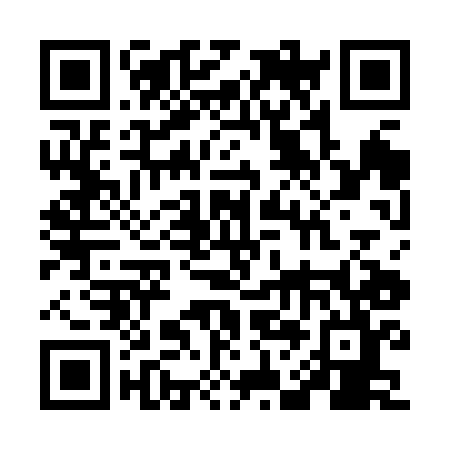 Ramadan times for Villa Gesell, ArgentinaMon 11 Mar 2024 - Wed 10 Apr 2024High Latitude Method: NonePrayer Calculation Method: Muslim World LeagueAsar Calculation Method: ShafiPrayer times provided by https://www.salahtimes.comDateDayFajrSuhurSunriseDhuhrAsrIftarMaghribIsha11Mon5:155:156:4312:584:307:127:128:3512Tue5:165:166:4412:574:297:107:108:3313Wed5:175:176:4512:574:287:097:098:3114Thu5:185:186:4612:574:277:077:078:3015Fri5:195:196:4712:574:267:067:068:2816Sat5:205:206:4812:564:257:047:048:2717Sun5:215:216:4912:564:247:037:038:2518Mon5:225:226:5012:564:237:017:018:2319Tue5:235:236:5012:554:227:007:008:2220Wed5:245:246:5112:554:216:586:588:2021Thu5:255:256:5212:554:206:576:578:1922Fri5:265:266:5312:554:196:556:558:1723Sat5:275:276:5412:544:186:546:548:1624Sun5:285:286:5512:544:176:526:528:1425Mon5:295:296:5612:544:166:516:518:1226Tue5:305:306:5712:534:156:496:498:1127Wed5:315:316:5812:534:146:486:488:0928Thu5:325:326:5912:534:136:466:468:0829Fri5:335:336:5912:524:126:456:458:0630Sat5:345:347:0012:524:116:436:438:0531Sun5:355:357:0112:524:106:426:428:031Mon5:365:367:0212:524:096:406:408:022Tue5:365:367:0312:514:086:396:398:003Wed5:375:377:0412:514:076:376:377:594Thu5:385:387:0512:514:066:366:367:575Fri5:395:397:0612:504:056:356:357:566Sat5:405:407:0612:504:046:336:337:557Sun5:415:417:0712:504:036:326:327:538Mon5:425:427:0812:504:026:306:307:529Tue5:435:437:0912:494:006:296:297:5010Wed5:435:437:1012:493:596:276:277:49